Western Australia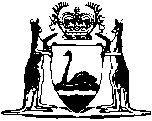 Fertilisers Act 1928		This Act was repealed by the Fertilizers Act 1928 s. 3 (No. 11 of 1977) as at 15 Sep 1978.		There are no Word versions of this Act, only PDFs in the Reprinted Acts database are available.